Przedmiotem zamówienia jest wykonanie remontu infrastruktury torowej torów odstawczych w stacji Oświęcim. Przedmiot zamówienia zostanie wykonany zgodnie z przedmiarem robót, który stanowi załącznik nr 1 do niniejszego OPZ.Wykonawca zrealizuje zamówienie w terminie 12 tygodni od podpisania Umowy.Przekazanie placu budowy w terminie 3 dni od dnia podpisania Umowy. Wykonawca zobowiązany jest dostarczyć Zamawiającemu następujące dokumenty:książki obmiarów wykonanych robót sprawdzonej przez przedstawiciela Zamawiającego wskazanego w umowie, karty pomiaru remontowanych odcinków zgodnej z Książką kontroli stanu toru,oświadczenia o przydatności wbudowanych materiałów staro-użytecznych, oświadczenia kierownika budowy o wykonaniu robót zgodnie z zasadami sztuki budowlanej, - dokumentu potwierdzającego zagospodarowanie odpadów,atestów i świadectw dopuszczenia wbudowanych nowych materiałów.sporządzenie i przekazanie Zamawiającemu wraz z końcowym odbiorem robót pełnej dokumentacji z realizacji przeprowadzonych prac – w wersji papierowej (3 egz.) oraz na nośniku elektronicznym w formacie uzgodnionym z ZamawiającymRoboty będące przedmiotem zamówienia uznaje się za wykonane zgodnie z OPZ i Umową jeżeli:jakość zastosowanych materiałów jest zgodna z wymaganiami zawartymi w przepisach wewnętrznych PKP Polskie Linie Kolejowe S.A,protokół odbioru został podpisany przez obie strony, bez uwag Zamawiającego. Obowiązkiem Wykonawcy jest uzyskanie w imieniu Zamawiającego  wszelkich decyzji/zezwoleń/zgód wymaganych przez powszechnie obowiązujące przepisy prawa w szczególności Ustawa z dn. 7 lipca 1974 r.  Prawo Budowlane (t.j. Dz.U. z 2020 r. poz. 1333 z późn. zm.),  niezbędnych do prawidłowej realizacji przedmiotu zamówienia.Obowiązkiem Wykonawcy jest zapewnienie Kierownika budowy (robót)  - branży budowlanej - uprawnienia budowlane w specjalności inżynieryjnej kolejowej w zakresie kolejowych obiektów budowlanych).Integralną część Opisu Przedmiotu Zamówienia stanowią Załączniki:Załącznik nr 1 do OPZ – przedmiar robót.Załącznik nr 2 do OPZ - Plan sytuacyjny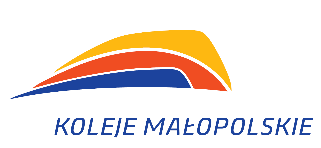 Załącznik nr 1Umowa nr KMRU………………………………………Załącznik nr 1z dnia………………………………………Opis przedmiotu zamówieniaOpis przedmiotu zamówieniaOpis przedmiotu zamówienia